Муниципальное бюджетное дошкольное образовательное учреждениедетский сад комбинированного вида № 16 «Красная шапочка»г. Минеральные ВодыКонспект открытого показа образовательной деятельностипо духовно-нравственному воспитанию детейв подготовительной группе«Путешествие в страну Доброты и Вежливости»                                                                Воспитатель: Яхшибекян Э.С.Цель: углублять представления детей о доброте, как о ценном, неотъемлемом качестве человека; помочь разобраться в понятиях добро и доброта; учить находить эти качества в жизненных ситуациях; формировать понимание добрых и злых поступков, стараться сделать выбор в пользу добрых поступков.Задачи: Воспитательные:воспитывать стремление совершать добрые поступки и всегда быть доброжелательным;настроить детей на активную совместную деятельность, игру, беседу.Образовательные:формировать представление о том, что доброта есть проявление души;совершенствовать диалогическую и монологическую формы речи;совершенствовать познавательную активность.Развивающие:стимулировать развитие мыслительных способностей детей;развивать умение наблюдать, развивать, сравнивать, анализировать;развивать мелкую моторику, двигательную активность, координацию движений;способствовать развитию эмоционально-чувственной сферы детей.Оборудование: книга «Путешествие в страну Доброты и Вежливости», лепестки цветка с вежливыми словами, полянка, «солнечные зайчики», игра «Карусель», салфетки резные, клей, ножницы, ноутбук с аудиофайлами.Индивидуальная работа: разучить с Полиной и Максимом пословицы о добре.Предварительная работа: беседы о добре и доброте, чтение пословиц о добре и зле.Ход занятия:Воспитатель: Доброе утро, ребята! Раз, два, три, четыре, пять – становитесь в круг играть (становятся в круг). Давайте все улыбнемся: я улыбнусь вам, а вы улыбнетесь друг другу. И представьте, как хорошо, когда все люди вежливы и приветливы. Сделайте глубокий вдох через нос и вдохните в себя доброту, красоту, хорошее настроение, а выдохните через ротик все обиды, злобу и огорчения, плохое настроение. (Упражнение на дыхание)Воспитатель: Ребята, у нас в группе появилась книга, которую мы сделали вместе с Натальей Владимировной своими руками. Попросим Демида прочитать, как она называется. (Ребенок читает). А я предлагаю вам  вместе с нашими гостями отправимся в путешествие по страницам этой книги. Согласны?Дети: Согласны.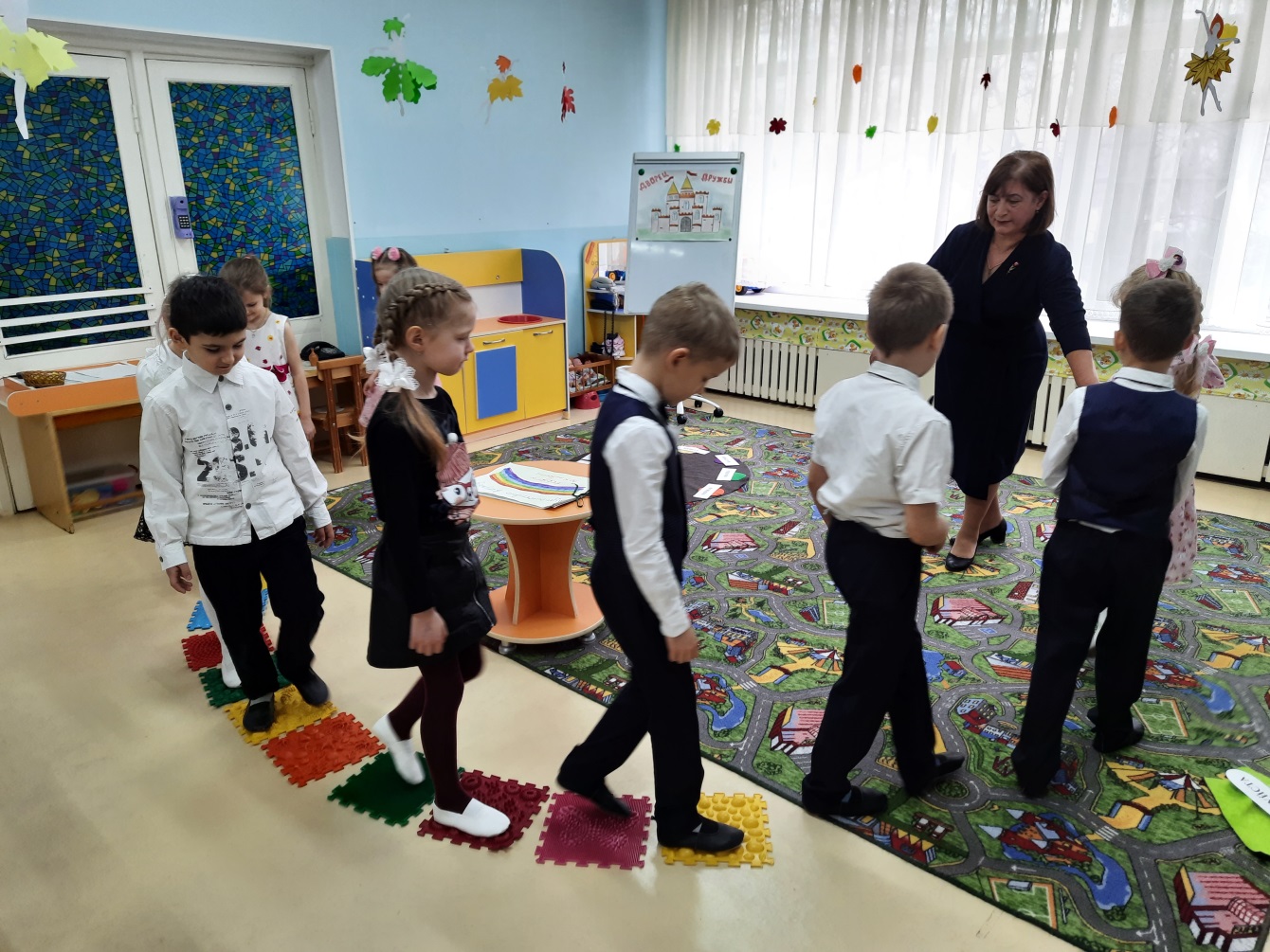 Воспитатель: Ребята, подумайте, о ком или о чем можно сказать «добрый»?Дети: добрый вечер, доброе утро, добрый день, добрый человек, добрый поступок, добрый путь.Воспитатель: Молодцы! Ну что ж, тогда в добрый нам путь! (дети шагают по оздоровительной дорожке под музыку «Дорогою добра»)И первое, куда мы попадаем – это город Вежливости. А кто знает, что такое «вежливость»? (ответы детей). Посмотрите, на нашей полянке лежат лепестки с вежливыми словами. Давайте соберем из них цветок. (дети собирают и вместе с воспитателем читают вежливые слова). Что же за цветок у нас получился?Дети: Ромашка.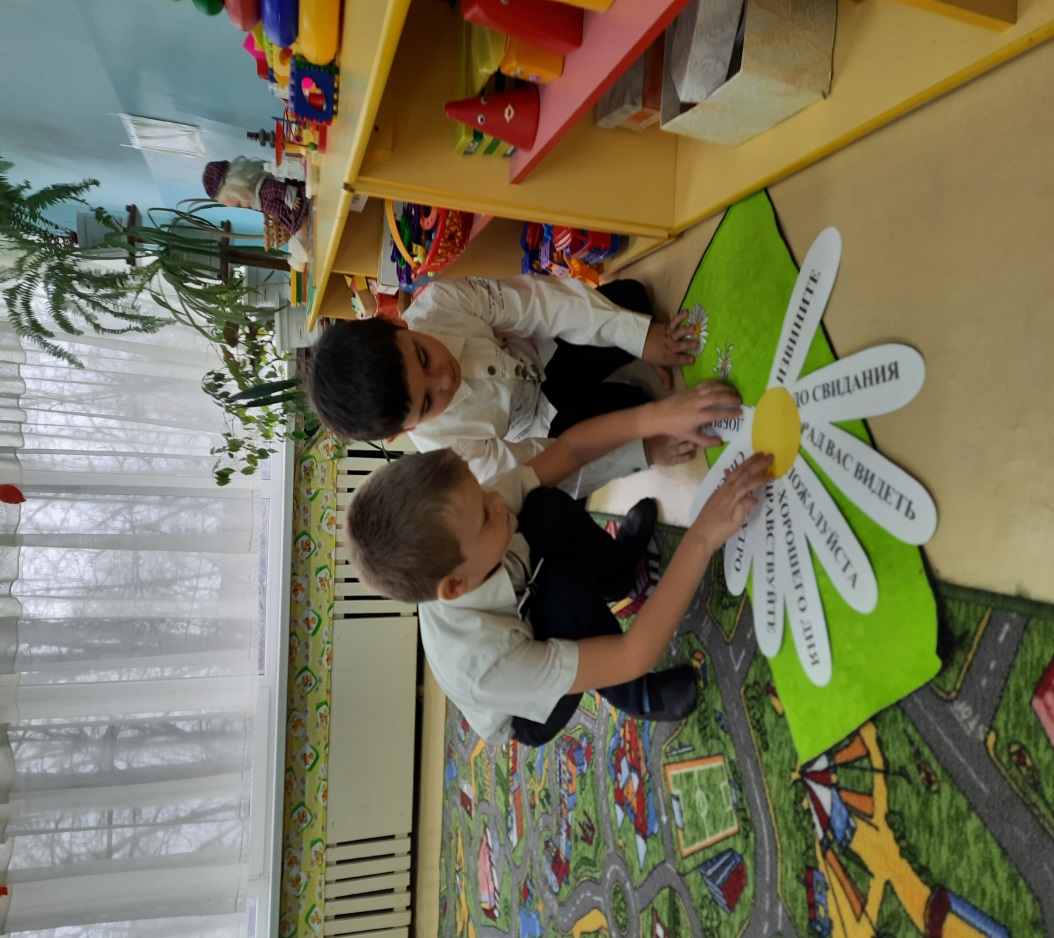 Воспитатель: Правильно. А вы знаете, что ромашка – это символ любви, доброты, семьи. Пусть этот цветок с вежливыми , добрыми словами останется в нашей группе, а мы продолжаем наше путешествие.Воспитатель: Мы с вами очутились у моря Добрых Дел. Скажите, что такое Доброта? (ответы детей)Какой человек называется добрым?Дети: Добрый – это человек, делающий добро другим, отзывчивый. Воспитатель: В каждом из нас есть маленькое солнце. Это – доброта. Как солнце, доброта озаряет своими лучами и дарит людям теплоту, заботу и внимание. Все это проявляется через добрые дела и поступки. Кто хочет сегодня поделиться своими добрыми делами? Возьмите солнышко и расскажите про свое доброе дело. (несколько детей делятся своими добрыми делами)Посмотрите, ребята, к нам прискакал солнечный лучик. Он услышал про ваши добрые дела и хочет с вами поиграть.Солнечный мой зайчик,Прыгни на ладошку.Солнечный мой зайчик, Маленький, как крошка.Прыгни на носик,Прыгни на плечо.Ой, как стало горячо!Прыгни на лобикВверх, вниз, вправо, влево.Глазами следить за солнечным лучиком)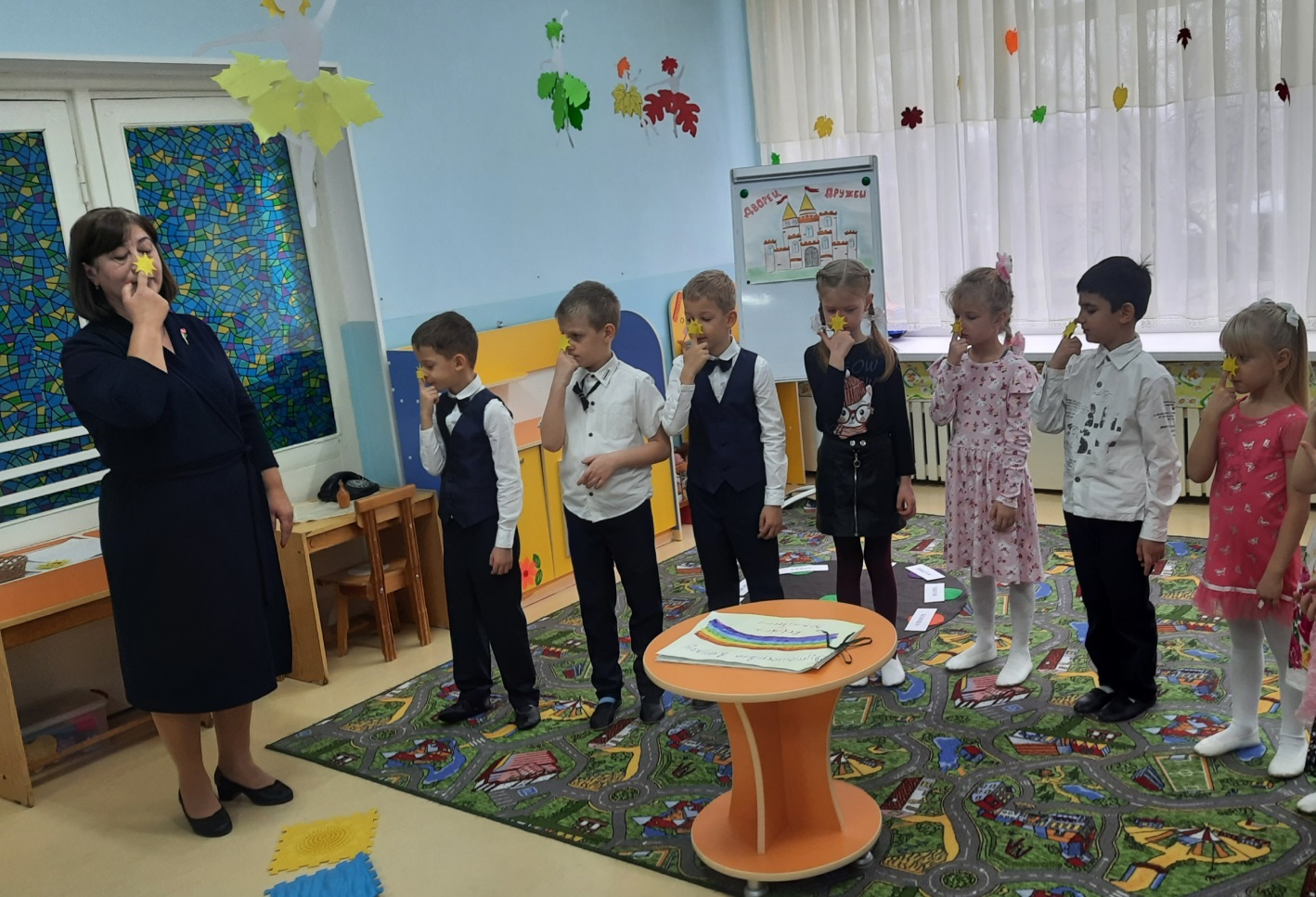 Воспитатель: Нам пора двигаться дальше. И перед нами гора Народной Мудрости. У каждого человека душа щедрая, честная, нежная, красивая, светлая, теплая, заботливая, отзывчивая. Эти человеческие душевные качества ценились с древних времен. Давайте вспомним народную мудрость, пословицы о доброте, о добре.Жизнь дана на добрые дела.Как аукнется, так и откликнется.Добро не умрет, а зло пропадет.На хороший цветок и пчелка летит.Злой плачет от зависти, а добрый от радости.Про доброе дело говори смело.Доброго держись, от худого отдались.Свет не без добрых людей.Доброму человеку что день, то и праздник.Сколько хороших пословиц вы знаете. Молодцы. Продолжаем наше путешествие?Воспитатель: Перед нами Дворец Дружбы. Беседа с детьми о дружбе.Я предлагаю поиграть в игру «Карусель Дружбы».Вы так хорошо поиграли. Давайте оставим пожелания вашим друзьям на долгую память.Воспитатель: Каждому человеку, который приходит жить в этот мир, Господь дает Ангела-Хранителя, который оберегает этого человека от всякого зла, помогает ему делать добро. Наши ангелы всегда с нами, они видят все то, что мы делаем.Так как сегодня мы много говорили о добре и добрых поступках, я предлагаю вам сделать Ангелов-Хранителей, которые будут вам помогать в ваших добрых делах, защищать вас, направляя на добрый путь.А сделаем мы их из красивых салфеток. (Воспитатель показывает образец выполнения).Но сначала давайте подготовим наши пальчики:Если пальчики грустят – доброты они хотят(пальцы плотно прижимаем к ладоши)Если пальчики заплачут – их обидел кто-то значит(трясем кистями рук)Наши пальцы пожалеем – добротой своей согреем(моем руки, дышим на них)К себе ладоши мы прижмем(поочередно)Гладить ласково начнем(гладим ладонь другой ладонью)Пусть обнимутся ладошки, поиграют пусть немножко(скрестить пальцы, ладони прижать)Каждый пальчик нужно взять и покрепче обнимать(каждый пальчик зажимаем в кулачок)Самостоятельная работа детей.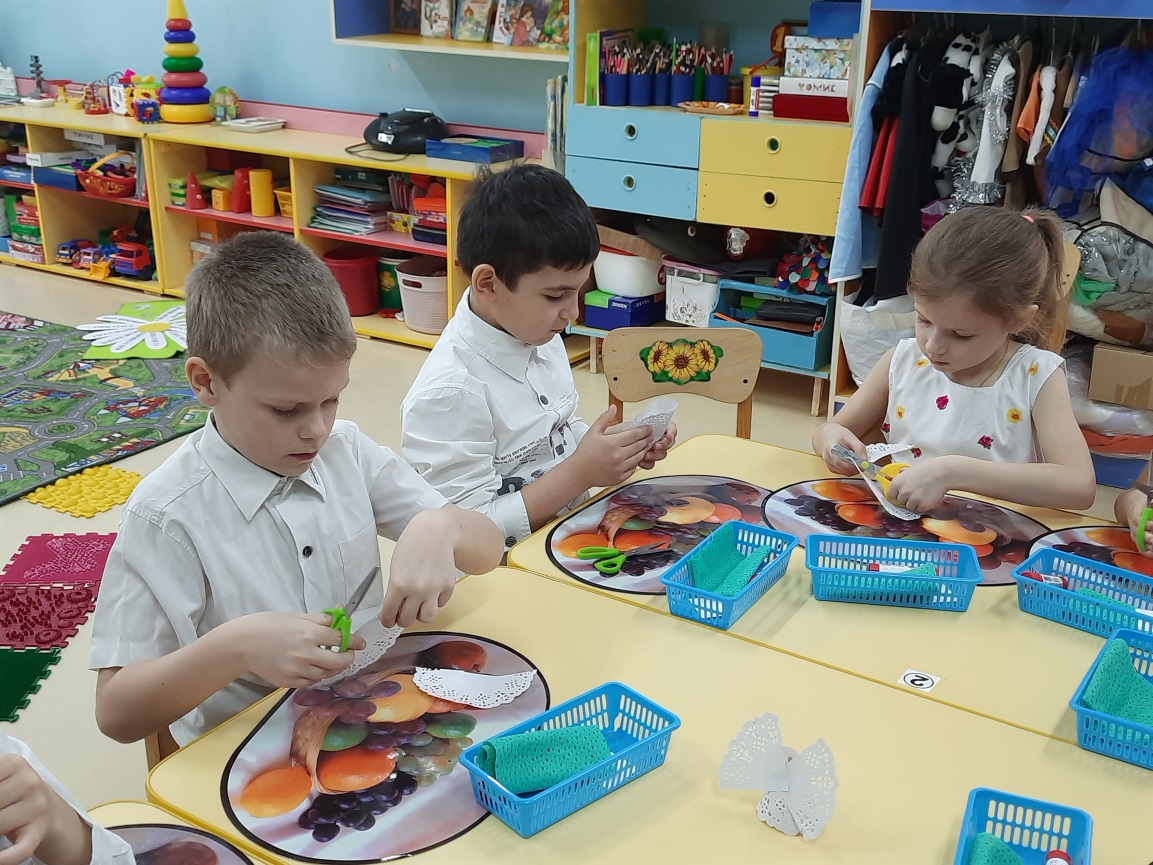 Воспитатель: Ребята, покажите какие ангелы  у вас получились? Пусть бережет вас верный ангел и закрывает от беды крылом.Ну а нам пора возвращаться в наш сад.А как нам добрые слова нужны!Не раз мы в этом убедились сами,А может не слова – дела важны?Дела – делами, а слова – словами.Они живут у каждого из нас,На дне души до времени хранимы,Чтоб их произнести в  тот самый час, когда они другим необходимы.Воспитатель подводит итог занятия.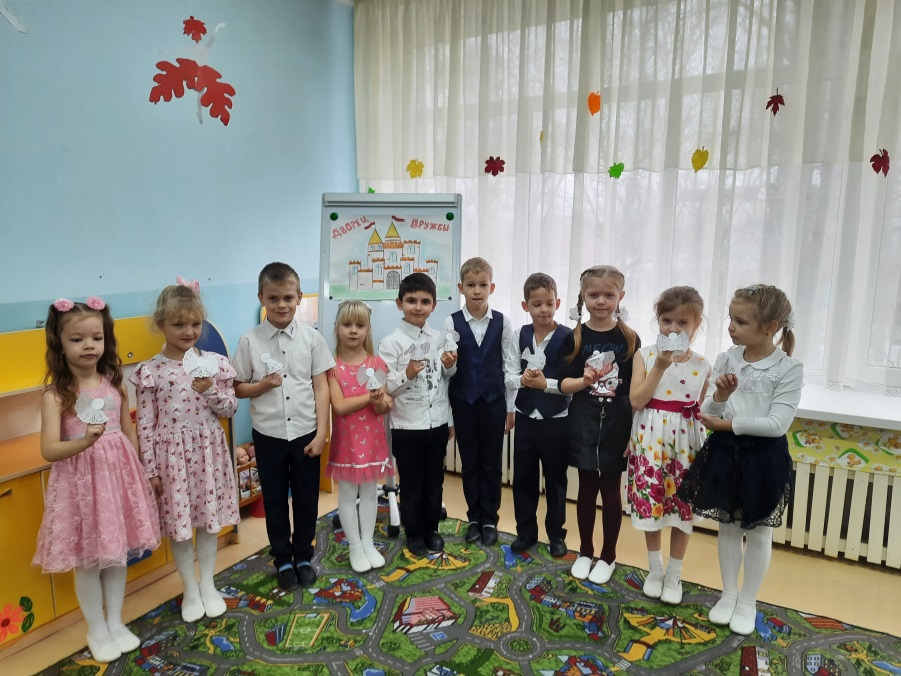 